แบบฟอร์มการเขียนข้อเสนอเชิงแนวคิด (Concept Paper)1. ชื่อผลงานนวัตกรรม ภาษาไทย................................................................................................................................................ ภาษาอังกฤษ...........................................................................................................................................2. สถาบันการศึกษาที่สังกัด (กรุณาระบุชื่อเต็มของวิทยาลัย ไม่ใช้อักษรย่อ และเขียนให้ถูกต้อง)	................................................................................................................................................................สถานที่ติดต่อ (กรุณาระบุรายละเอียดให้ครบถ้วนและชัดเจน เพื่อประโยชน์ในการติดต่อสื่อสาร) 	.............................................................................................................................................................................................................................................................................................................................................ประเภทสิ่งประดิษฐ์นวัตกรรมและเทคโนโลยี (เลือกเพียง 1 ประเภทเท่านั้น)   1. ประเภทที่ 1 สิ่งประดิษฐ์ด้านนวัตกรรมและเทคโนโลยีการเกษตร อุตสาหกรรมสมัยใหม่   2. ประเภทที่ 2 สิ่งประดิษฐ์ด้านนวัตกรรมและเทคโนโลยีดิจิทัล ปัญญาประดิษฐ์   3. ประเภทที่ 3 สิ่งประดิษฐ์ด้านนวัตกรรมและเทคโนโลยีพลังงาน สิ่งแวดล้อม   4. ประเภทที่ 4 สิ่งประดิษฐดานนวัตกรรมและเทคโนโลยีอาหาร   5. ประเภทที่ 5 สิ่งประดิษฐ์ด้านนวัตกรรมและเทคโนโลยีเพื่อสุขภาพ (HEALTH CARE)  6. ประเภทที่ 6 สิ่งประดิษฐ์ด้านนวัตกรรมและเทคโนโลยีผลิตภัณฑ์เชิงพาณิชย์3. รายชื่อผู้นำเสนอสิ่งประดิษฐ์และนวัตกรรม (สามารถพิมพ์เพิ่มได้) 1) ชื่อ............................................................. นามสกุล.....................................................................    มือถือ........................................................ E-mail: ......................................................................2) ชื่อ............................................................. นามสกุล......................................................................     มือถือ........................................................ E-mail: ......................................................................3) ชื่อ............................................................. นามสกุล......................................................................     มือถือ........................................................ E-mail: ......................................................................4. อาจารย์ที่ปรึกษา (สามารถพิมพ์เพิ่มได้) 1) ชื่อ............................................................. นามสกุล .....................................................................    ตำแหน่ง ........................................................................................................................................    มือถือ........................................................ E-mail: ......................................................................2) ชื่อ............................................................. นามสกุล .....................................................................    ตำแหน่ง ........................................................................................................................................    มือถือ........................................................ E-mail: ......................................................................5. รูปเขียนหรือรูปภาพสิ่งประดิษฐ์และนวัตกรรม พร้อมคำอธิบาย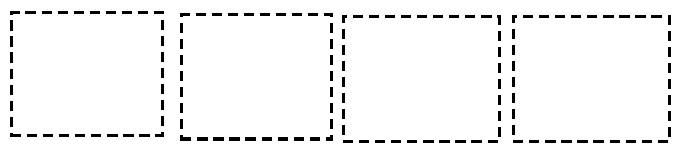 6. ที่มาและแนวคิดของการสร้างสิ่งประดิษฐ์และนวัตกรรม (คำอธิบาย : แสดงให้เห็นถึงความสำคัญที่จำเป็นต้องทำสิ่งประดิษฐ์และนวัตกรรมเรื่องนี้ โดยกำหนดปัญหาให้ชัดเจนทั้งข้อเท็จจริงและผลกระทบของปัญหาที่เกิดขึ้น)............................................................................................................................................................................ ............................................................................................................................................................................ ........................................................................................................................................................................... 7. วัตถุประสงค์การสร้างสิ่งประดิษฐ์และนวัตกรรม (คำอธิบาย : ระบุวัตถุประสงค์หลักของการสร้างสิ่งประดิษฐ์และนวัตกรรม อย่างชัดเจนเป็นข้อ ๆ เรียงลำดับความสำคัญ โดยมีความเชื่อมโยงสอดคล้องกับความสำคัญและที่มาของปัญหา ตลอดจนชื่อของสิ่งประดิษฐ์และนวัตกรรม) ............................................................................................................................................................................ ............................................................................................................................................................................ ............................................................................................................................................................................ 8. การทบทวนวรรณกรรมและสิทธิบัตรที่เกี่ยวข้อง (คำอธิบาย : เป็นการวิเคราะห์และสังเคราะห์งานทางวิชาการที่ผ่านมา ทั้งในรูปแบบของบทความวิจัยและสิทธิบัตร เพื่อใช้ในการพัฒนางานใหม่ โดยเนื้อหาของวรรณกรรมที่ทบทวนต้องมีความสอดคล้องกับวัตถุประสงค์และคำถามของการทำสิ่งประดิษฐ์และนวัตกรรม ด้วยการทบทวนเอกสารที่เกี่ยวข้อง (Literature Review) สอบถามความคิดเห็นจากบุคคลที่เกี่ยวข้องและแสวงหาแนวทางที่น่าจะเป็นไปเป็นไปได้จากทฤษฎี/สมมติฐานในสาขาวิชาการที่เกี่ยวข้อง) ............................................................................................................................................................................ ............................................................................................................................................................................ ............................................................................................................................................................................ 9. เอกสารอ้างอิง (คำอธิบาย : ระบุแหล่งหรือที่มาของข้อมูลที่นำมาใช้ในการเขียนที่มา แนวคิด การทบทวนวรรณกรรมและสิทธิบัตรที่เกี่ยวข้อง) ............................................................................................................................................................................ ............................................................................................................................................................................ ............................................................................................................................................................................ 10. คุณสมบัติ/คุณลักษณะเฉพาะและขอบเขตการใช้งานของสิ่งประดิษฐ์และนวัตกรรม (คำอธิบาย : สิ่งใดสิ่งหนึ่งของสิ่งประดิษฐ์และนวัตกรรมที่มีลักษณะพิเศษ และการจำกัดหรือวางกรอบของการใช้สิ่งประดิษฐ์
และนวัตกรรม ได้แก่ กลุ่มประชากรและกลุ่มตัวอย่างที่ใช้ในการศึกษา การกำหนดขอบเขตเนื้อหาและระยะเวลาการใช้งานของนวัตกรรม) ............................................................................................................................................................................ ............................................................................................................................................................................ 11. หลักการ วิธีการ ขั้นตอนการสร้างและการทดสอบการทำงานของสิ่งประดิษฐ์และนวัตกรรม[คำอธิบาย : วิธีการ (Methodology) กลไกการทำงาน (Mechanism) การทดลอง (Experiment) 
การทดสอบ (Test) และการตรวจสอบ (Examination) การวิเคราะห์ทางสถิติหรือตัวแปรที่เกี่ยวข้อง] ........................................................................................................................................................................... ........................................................................................................................................................................... ...........................................................................................................................................................................12. สิ่งประดิษฐ์และนวัตกรรมนี้ มีความโดดเด่นกว่าสิ่งประดิษฐ์และนวัตกรรมอื่นที่เคยมีมาก่อนอย่างไร(คำอธิบาย : สิ่งใดสิ่งหนึ่งของสิ่งประดิษฐ์และนวัตกรรมที่มีความแตกต่างจากสิ่งประดิษฐ์และนวัตกรรมอื่น
ในประเภทเดียวกัน) (1) .........................................................................................................................................................(2) .........................................................................................................................................................(3) .........................................................................................................................................................13. วัสดุและอุปกรณ์ที่ใช้ (คำอธิบาย : ระบุการเลือกใช้วัสดุ (Material) และอุปกรณ์ (Equipment) พร้อม
เหตุผลในการเลือกใช้) (1) .........................................................................................................................................................(2) .........................................................................................................................................................(3) .........................................................................................................................................................(4) .........................................................................................................................................................14. ประโยชน์และคุณค่าของสิ่งประดิษฐ์และนวัตกรรม (คำอธิบาย : แสดงความคาดหมาย วิธีการ หรือ
แนวทางที่จะนำสิ่งประดิษฐ์และนวัตกรรมไปใช้ประโยชน์ พร้อมระบุกลุ่มเป้าหมายที่จะได้รับประโยชน์ 
และผลกระทบจากสิ่งประดิษฐ์และนวัตกรรมที่คาดว่าจะเกิดขึ้นกับกลุ่มเป้าหมายให้ชัดเจน)  ...........................................................................................................................................................................   ...........................................................................................................................................................................   ...........................................................................................................................................................................15. กลุ่มเป้าหมายในการนำผลงานไปใช้ประโยชน์ (ตอบได้มากกว่า 1 ข้อ)   ภาครัฐ (โปรดระบุ.......................................................................)   ภาคเอกชน/การผลิต (โปรดระบุ.......................................................................)   ภาคประชาชน/สังคม/ชุมชน (โปรดระบุ.......................................................................)ลงชื่อ.................................................................หัวหน้าผู้ประดิษฐ์(................................................................)วันที่.............เดือน.....................พ.ศ. ..............ลงชื่อ.................................................................ผู้ร่วมประดิษฐ์(................................................................)วันที่.............เดือน.....................พ.ศ. ..............ลงชื่อ..................................................................อาจารย์ที่ปรึกษา(................................................................)วันที่.............เดือน.....................พ.ศ. ..............